Приложение к письму директора МКУ «ЦСДО» от 10.12.2020 №287ОТЧЕТо работе территориальной психолого-медико-педагогической комиссии Кондинского района(указать муниципальное образование)Ханты-Мансийского автономного округа – Югры  за 2020 годТерриториальная психолого-медико-педагогическая комиссия _Кондинского района__________Ф.И.О. председателя ТПМПК: Плехова Анна Анатольевна________адрес: ХМАО-Югра, Кондинский район, г.п. Междуреченский, ул. Волгоградская 11телефон: __8(34677)41162, 8(34677)32315_                                                                                           e-mail: __pmpk.konda@yandex.ru___Отчет о работе территориальной психолого-медико-педагогической комиссии Кондинского района за 2020 годЦели работы ТПМПК на 2020 г.- Выявление и учет детей, испытывающих трудности в усвоении образовательной программы, своем развитии, социальной адаптации и (или) отклонений в поведении детей.- Подбор оптимальных и  специальных условий для детей, испытывающих трудности в освоении образовательных программ, в своем развитии, социальной адаптации и (или) отклонений в поведении, в том числе и детям-инвалидам для получения образования.- Оказание психолого-педагогической и логопедической помощи всем участникам образовательного процесса.- Оказание консультативной помощи родителям (законным представителям) детей, образовательным организациям, организациям социального обслуживания, медицинским организациям, другим организациям по вопросам воспитания, обучения и коррекции нарушений в развитии детей с ограниченными возможностями здоровья и (или) девиантным (общественно опасным) поведением.- Участие в организации информационно-просветительской работы участниками образовательного процесса по вопросам предупреждения и коррекции недостатков в физическом и (или) психическом развитии и (или) отклонений в поведении детей, а также проведение мероприятий по снижению неблагополучия в семье, предотвращения суицидальных попыток, бродяжничества, жестокого обращение с детьми.Направления работы:- организационно-методическое направление- просветительское и профилактическое направление - консультативное направление- экспертно-диагностическое направление.В 2020 году ТПМПК Кондинского района осуществляла свою деятельность во всех направлениях работы. Основным направлением работы ТПМПК Кондинского района, как и в предыдущих годах, осталось экспертно-диагностическая деятельность.В рамках организационно-методического направления специалистами ТПМПК был проведен районный семинар в вебинарном режиме по актуальным вопросам деятельности ТПМПК в связи с введениями новой нормативно-правовой документации и по имеющимся проблемам у педагогов образовательных организаций по реализации заключений ТПМПК.Деятельность ТПМПК в просветительском и профилактическом направлении осуществлялась в виде разработок методических рекомендаций по вопросам организации обучения детей с ограниченными возможностями здоровья, сохранению  психологического здоровья в условиях дистанционного обучения и воспитания. В октябре 2020 года управлением образования администрации Кондинского района совместно со специалистами ТПМПК было проведено заседание рабочей группы, связанное с итогами введения ФГОС ОВЗ НОО и ФГОС для обучающихся с умственной отсталостью в образовательных организациях Кондинского района. Были представлены аналитические данные по рекомендациям ТПМПК, а также динамика развития детей состоящих на учете в ТПМПК за 4 года реализации ФГОС ОВЗ НОО и ФГОС для обучающихся с умственной отсталостью. Затронуты вопросы, связанные с реализацией заключений ТПМПК. Образовательные организации представили свой опыт организации обучения обучающимся с ОВЗ в соответствии с ФГОС ОВЗ и ФГОС для обучающихся с умственной отсталостью.Консультативное направление родителей (законных представителей) и педагогических работников образовательных организаций реализуется специалистами ТПМПК ежедневно. Консультации проводились посредством телефонной связи, через личные встречи с родителями (законными представителями), интернет-сообщений в социальных сетях по вопросам обучения и воспитания, а также выявление причин трудностей в развитии. Учителем-логопедом ТПМПК за 2020 год было проведено 7 логопедических занятий с детьми. Психолог ТПМПК осуществляет диагностику интеллектуального развития по методике Дж. Векслера с целью выявления уровня коэффициента интеллекта. Запись на диагностику проходит по заявлению родителя (законного представителя). За отчетный период по методике Дж. Векслера было обследовано 36 учащихся.С ноября 2020 года в связи с неблагополучной эпидемиологической ситуацией в Ханты-Мансийском автономном округе – Югре и в связи с приказом Департамента образования и молодежной политики ХМАО-Югры ТПМПК Кондинского района перешла на дистанционный и заочно-дистанционный формат проведения обследования.III. Данные о специалистах ТПМПКТаблица 2*Число (ставок) на основании штатного расписания.Примечание: Данные 4 столбца равны сумме 5-6, 10-16 столбцов.Данные 6 столбца равны сумме 7,8,9 столбцов. В каких специалистах существует потребность на данный момент: психолог ПМПК, методист ПМПК, социальный педагог ПМПК 	Из данных таблицы 2 можно наблюдать уменьшение количества специалистов ТПМПК, работающих в соответствии со штатной численностью. В то же время наблюдается увеличение количества специалистов ТПМПК, работающих на договорной основе. Штатные специалисты ТПМПК являются внешними совместителями. Уровень заработной платы и социальный пакет условий для трудоустройства в ТПМПК на постоянной основе являются низкими, в связи, с чем в  ТПМПК работают специалисты-совместители, либо на договорной основе. Большой объем направлений реализующихся в деятельности ТПМПК, требует введения ставок специалистов (психолога, социального педагога и методиста) с достойной оплатой и условиями труда на постоянной основе.IV. Режим работы ТПМПК:Стационарный (постоянно действующая) с 08.30 часов до 17.12 часов, обеденный перерыв с 12.00 часов до 13.30 часов, рабочие дни - с понедельника по пятницу, выходные дни - суббота, воскресенье. По согласованию (созывная) _________нет____________________________График работы* Заседания ТПМПК проводятся еженедельно каждую среду с 08.30 до 12.30.*график работы необходимо конкретизироватьV. Деятельность ТПМПК по обеспечению комплексного сопровождения обучающихся за отчетный период5.1. Количество обследованных лиц специалистами ТПМПК Таблица 3	Из данных таблицы 3, можно наблюдать, что количество обследованных мужского пола превалирует над количеством обследованных женского пола. В большинстве случаев обследования были проведены для детей первично направленных на ТПМПК. По направлениям психолого-педагогической коррекции в большинстве выданных ТПМПК заключений, доминирующими рекомендациями являются занятия с педагогом-психологом и учителем-логопедом. Были отмечены единичные случаи рекомендаций по сопровождению тьютором и ассистентом. Также растет количество рекомендаций по занятиям с социальным педагогом. 5.2. Количество проведенных заседаний ТПМПКПроведено заседаний: 28. Из них: 21 плановых заседаний, 7 внеплановых заседаний.Плановые и внеплановые заседания ТПМПКТаблица 4Заседания ТПМПК в 2020 году осуществлялись в плановом режиме, согласно утвержденному графику заседаний на 2020 год. В связи с неблагополучной эпидемиологической ситуацией и режимом самоизоляции заседания ТПМПК были отменены. График заседаний был скорректирован специалистами ТПМПК, были рассмотрены все заявки на обследование.5.3. Состав обследованных лицТаблица 5Примечание: у обучающихся с умственной отсталостью (интеллектуальными нарушениями) – этапы обучения: дошкольный, школьный (*1-4 классы; **5-9 классы; ***10-12 классы/профессиональное обучение). Из данных таблицы 5, можно сделать вывод, что количество детей прошедших обследование в ТПМПК в 2020 году снизилось в сравнении с аналогичным периодом прошлого года. Прежде всего, это связано с неблагополучной эпидемиологический ситуацией в РФ и ХМАО-Югре и в связи с этим ограничительных мерах.Исходя из анализа количества обследованных по уровням образования, то наблюдается также снижение количества детей дошкольного, начального, основного общего образования, однако в 2020 году наблюдается незначительное увеличение количества обращений в ТПМПК обучающихся получающих среднее профессиональное образование. Еще одним не мало важным фактом, следует отметить уменьшение количества обследованных из числа не посещающих образовательную организацию. В 2020 году только 2 случая зафиксировано в сравнении же с аналогичным периодом прошлого года таковых случаев было 7.5.4. Организация системы выявления и учёта лиц с ограниченными возможностями здоровья и (или) девиантным (общественно опасным) поведением5.4.1. Количество лиц разных социальных статусов, прошедших психолого-медико-педагогическое обследование на ТПМПК Таблица 6Примечание 1: У обучающихся с умственной отсталостью (интеллектуальными нарушениями) – этапы обучения: дошкольный, школьный (*1-4 классы; **5-9 классы; ***10-12 классы/профессиональное обучение).Примечание 2: Данные 3 столбца должны быть равны сумме столбцов: 4,7 и 8;Примечание 3: Данные 5,6 столбцов высчитываются из 4 столбца.Исходя из данных таблицы 6, можно наблюдать в 2020 году тенденцию количественного уменьшения обследованных лиц по всем категориям и социальным статусам. Однако наблюдается рост обследования несовершеннолетних, находящихся под опекой. 5.4.2. Количество лиц с девиантным (общественно опасным) поведением, прошедших психолого-медико-педагогическое обследование на ТПМПКТаблица 7Деятельность ТПМПК по работе с лицами, имеющими девиантное (общественно опасное) поведение была направлена на выявление несовершеннолетних с отклонениями в поведении, а также подготовку рекомендаций по созданию специальных условий для получения образования. По заявкам образовательных организаций, постановлениям ОМВД, следственного комитета были обследованы несовершеннолетние имеющие отклонения в поведении и имеющие признаки делинквентного поведения.5.4.3. Количество лиц разных нозологических групп, прошедших психолого-медико-педагогическое обследование на ТПМПК (по первичному (основному) дефекту)Таблица 8Примечание 1: Данные 3 столбца должны быть равны сумме столбцов 4-14, по 18-19.Примечание 2: Дети, имеющие различные сочетанные нарушения фиксируются в таблице один раз в столбце 18 с указанием нарушений, н-р. 6, из них: 1 (ЗПР+ДЦП), 2 (УО+РАС), 1 (слепой +УО), 1 (слабослышащий+ДЦП), 1 (УО+ДЦП+слабовидящий) и т.п.Исходя из данных таблицы 8, можно также наблюдать снижение количества детей различных нозологических групп, прошедших обследование ТПМПК в 2020 году. Однако следует заметить, что количество лиц с расстройствами аутистического спектра незначительно увеличилось в отчетном году.5.5. Рекомендованные образовательные программы для обучающихся, прошедших психолого-медико-педагогическое обследование на ТПМПК5.5.1. Рекомендованные АООП в соответствии с ФГОС НОО ОВЗ, ФГОС УО для обучающихся, прошедших психолого-медико-педагогическое обследование на ТПМПКТаблица 9    Анализируя данные таблицы 9, следует также отметить снижение количества рекомендованных ТПМПК вариантов образовательных программ детям, обучающимся в соответствии с ФГОС НОО ОВЗ и ФГОС для обучающихся с умственной отсталостью в 2020 году.     Рекомендаций по обучению по адаптированным программам для слепых и глухих обучающихся за отчетный период не выдавалось.     Отмечается доминирование рекомендаций, выданных на обучение по АООП для обучающихся с задержкой психического развития по варианту 7.1.     Рекомендации по обучению по АООП для учащихся с тяжелыми нарушениями речи остаются стабильными за последние 2 года.     В 2020 году наблюдается снижение выданных рекомендаций по обучению по АООП для учащихся с задержкой психического развития по варианту 7.2. 5.5.2. Рекомендованные основные/адаптированные образовательные программы для обучающихся, прошедших психолого-медико-педагогическое обследование на ТПМПК (не входящие в 5.5.1)Таблица 10Примечание 1: У обучающихся с умственной отсталостью (интеллектуальными нарушениями) – этапы обучения: дошкольный, школьный (*1-4 классы; **5-9 классы; ***10-12 классы/профессиональное обучение), среднее профессиональное образование.5.6. Количество участников государственной итоговой аттестации, прошедших психолого-медико-педагогическое обследование на ТПМПКТаблица 11              Количество участников государственной итоговой аттестации, прошедших обследование ТПМПК для создания специальных условий для обучения в 2020 году снизилось. Примечание. Приказы Минпросвещения России и Федеральной службы по надзору в сфере образования и науки от 07.11.2018 №189-1513 «Об утверждении порядка проведения государственной итоговой аттестации по образовательным программам основного общего образования», от 07.11.2018 №190-1512 «Об утверждении порядка проведения государственной итоговой аттестации среднего общего образования», пп.44, 53 соответственно.  5.7. Данные о лицах, обследованных на ТПМПК, по организациям/лицам, инициировавшим/направившим их на обследование Таблица 12               Исходя из данных таблицы 12, основным инициатором для проведения обследования ТПМПК являются образовательные организации. В 2020 году количество родителей (законных представителей) самостоятельно обратившихся за обследованием в ТПМПК снизилось. Возможно, на этот факт повлияла и неблагополучная эпидемиологическая обстановка. Количество обращений на ПМПК по направлению МСЭ также снизилось, за счет того, что переосвидетельствования происходят в заочном формате либо происходит автоматическое продление статуса «Ребенок-инвалид» Бюро МСЭ. По направлению органов опеки, комиссии по делам несовершеннолетних и защите их прав, органов здравоохранения, суда ежегодно проводятся единичные случаи обследования детей.5.8. Данные о лицах, обследованных на ТПМПК, по месту прохождения обследованияТаблица 13           Обследование ТПМПК проводится в помещениях, закрепленных за ТПМПК. В этом году в связи с необходимостью было проведено 1 обследование  детей в медицинской организации (2 ребенка). В связи с неблагополучной эпидемиологической ситуацией, в 2020 году возросло количество обследований проведенных дистанционно. Однако следует заметить, что заочный формат проведения заседаний ТПМПК не достаточно обеспечивает объективность обследования, нарушает права родителей (законных представителей) присутствовать при проведении обследования, обсуждения результатов обследования, а также существенно затрудняет работу ТПМПК, связанную с выдачей заключений, ознакомлением с рекомендациями и документацией ТПМПК.VI. Организационно-методическая работа6.1. Количество проведенных консультаций в рамках деятельности ТПМПКТаблица 14Ежегодно ТПМПК	осуществляет огромное количество консультаций с различными субъектами образовательных отношений, специалистами других ведомств. В 2020 году наблюдается увеличение количество консультацией, проведенных специалистами ТПМПК. 6.2. Организация и проведение семинаров, совещаний, консультаций специалистами ТПМПКТаблица 15* Для заполнения специалистами ТПМПК учитывается только категория участников «специалисты ППк», для заполнения специалистами ЦПМПК учитываются категории участников «специалисты ППк и ТПМПК».VII. Учет рекомендаций ТПМПК по созданию необходимых условий для обучения и воспитания детей в образовательных организациях, а также в семье (с согласия родителей (законных представителей) детей)Таблица 16Вывод: обследование ТПМПК прошло __270__ человек, из них: не в полном объеме созданы специальные условия получения образования в соответствии с заключением ТПМПК _97____ несовершеннолетним, по причинам отсутствия узких специалистов (учителя-дефектолога, тифлопедагога, сурдопедагога, тифлосурдопедагога, учителя-логопеда и социального педагога).VIII. Выводы о деятельности ТПМПК за отчетный годВ связи с неблагополучной эпидемиологической ситуацией на территории РФ и ХМАО-Югры, ТПМПК скорректирован график проведения заседаний. За счет этого выросло количество внеплановых заседаний. Однако к концу 2020 года запланированные заседания будут реализованы в полной мере. За отчетный период ТПМПК удовлетворительно реализовали свою функцию. Деятельность ТПМПК  можно охарактеризовать как эффективной.Основной проблемой ТПМПК на протяжении нескольких лет остается кадровая недостаточность. В связи с объемными направлениями в работе, широким межведомственным взаимодействием ТПМПК нуждается в дополнительных кадрах (психолог, методист, социальный педагог).Достаточно остро в последнее время встала проблема выявления и обследования лиц с девиантным (общественно опасным) поведением. ППк образовательных организаций редко заявляют обучающихся для обследования в ТПМПК с отклонениями в поведении. Считаем необходимым разработать алгоритм/модель выявления лиц с девиантным (общественно опасным) поведением. Возможности АИС «ПМПК» не предполагают внесения изменений в поля заключения, что не позволяет указывать другие специальные условия, необходимые для различных категорий детей с нормальным уровнем развития.Изменения в формах работы ТПМПК, различные профессиональные вопросы, связанные с деятельностью ТПМПК требуют постоянного обмена опытом с коллегами - специалистами ТПМПК округа. В связи, с чем выходим с предложением к ЦПМПК сформировать профессиональный чат председателей и заместителей председателя ТПМПК округа для общения и обмена опытом в решении вопросов связанных с компетенцией ПМПК. В 2021 году ТПМПК планирует усилить работу в области выявления детей с девиантным (общественно опасным) поведением посредством проведения педагогом-психологом предварительной диагностики выявления отклонений в поведении.Начальник управления образования                                                            Н.И. Суслова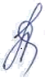 Ответственный за заполнения отчета (ФИО): Благодатных Любовь СергеевнаНачальник отдела психолого-педагогического сопровождения МКУ «Центр сопровождения деятельности организаций»Контакты ответственного (телефон, e-mail): 8(34677)41162 pmpk.konda@yandex.ruДата заполнения отчета:10.12.2020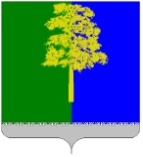 Муниципальное образованиеКондинский районХанты-Мансийского автономного округа - ЮгрыАДМИНИСТРАЦИЯКОНДИНСКОГО  РАЙОНАмуниципальное казенное учреждение                     «Центр сопровождения деятельности организаций»Муниципальное образованиеКондинский районХанты-Мансийского автономного округа - ЮгрыАДМИНИСТРАЦИЯКОНДИНСКОГО  РАЙОНАмуниципальное казенное учреждение                     «Центр сопровождения деятельности организаций»Толстого ул., д. 29, Междуреченский,Кондинский район, Ханты-Мансийскийавтономный округ - Югра, 628200Телефон / факс (34677) 34671E-mail: pmpk.konda@yandex.ruОГРН 1128606001138ИНН  8616011734 / КПП 861601001             От 10.12.2020 года № 287О направлении отчета о деятельности ТПМПК Уважаемая Галина Вячеславовна!   В ответ на Ваше письмо №2932 от 17.11.2020 о предоставлении информации о деятельности Территориальной психолого-медико-педагогической комиссии Кондинского района за 2020 год по состоянию на 14.12.2020, предоставляем информацию согласно утвержденным формам.	Приложение 1: в 1 экземпляре на 22 листах.               Приложение 2: таблицы 2,3,4,5,6,7,8,9,10,11,12,13,14,16 во вложенном файле в формате Excel.Исполнитель:Начальник  отдела психолого-педагогического сопровождения Благодатных Любовь Сергеевна8(34677)41162I. Общие сведения:Полное наименование ТПМПК: Территориальная психолого-медико-педагогическая комиссия Кондинского районаАдрес (полный, почтовый адрес ТПМПК):628200, Ханты-Мансийский автономный округ - Югра, пгт. Междуреченский, улица Волгоградская, дом 11, 3 этаж, кабинет №1Телефон (с указанием кода): 8(34677)41162,  8(34677)32315E-mail:pmpk.konda@yandex.ruФ.И.О. руководителя ТПМПК:__ Плехова Анна Анатольевна___________________Стаж работы в должности руководителя ТПМПК: ___4 года___________________________Образование основное (специальность):_ГОУ ВПО "Уральский государственный педагогический университет", квалификация: учитель русского языка и литературы, специальность: "Русский язык и литература".Образование дополнительное (специальность):_ФГБОУ ВО "Российская академия народного хозяйства и государственной службы при Президенте РФ", профессиональная переподготовка по программе "Государственное и муниципальное управление".№ п/пДанные о специалистахДанные о специалистахВсегоУчителя-логопедыУчителя-дефектологиИз них: олигофренопедагогиТифлопедагогиСурдопедагогиПедагоги-психологиСоциальные педагогиВрачиВрачи-психиатрыВрачи-неврологиСекретариМетодисты123456789101112131415161В соответствии с плановой штатной численностью*201831110010000001В соответствии с плановой штатной численностью*201921110000000001В соответствии с плановой штатной численностью*20201,50,5110000000002Фактически в штате201852220010000002Фактически в штате201931220000000002Фактически в штате202031220000000003Фактически по договорам201830201100010003Фактически по договорам201950201111010003Фактически по договорам20205020111101000№ п/пВозрастОбщее количество обследованных лиц на ТПМПКОбщее количество обследованных лиц на ТПМПКИз общего количества  обследованных лиц на ТПМПКИз общего количества  обследованных лиц на ТПМПКИз общего количества  обследованных лиц на ТПМПКИз общего количества  обследованных лиц на ТПМПКИз общего количества  обследованных лиц на ТПМПКИз общего количества  обследованных лиц на ТПМПКИз общего количества  обследованных лиц на ТПМПКИз общего количества  обследованных лиц на ТПМПККоличество обследованных лиц, получивших заключение ПМПККоличество обследованных лиц, получивших заключение ПМПККоличество обследованных лиц, которым рекомендована АООПКоличество обследованных лиц, которым рекомендована АООПКоличество обследованных лиц, которым рекомендован тьюторКоличество обследованных лиц, которым рекомендован тьюторКоличество обследованных лиц, которым рекомендован ассистент (помощник)Количество обследованных лиц, которым рекомендован ассистент (помощник)Количество обследованных лиц, которым рекомендованы занятия с педагогом-психологомКоличество обследованных лиц, которым рекомендованы занятия с педагогом-психологомКоличество обследованных лиц, которым рекомендованы занятия с учителем-дефектологомКоличество обследованных лиц, которым рекомендованы занятия с учителем-дефектологомКоличество обследованных лиц, которым рекомендованы занятия с учителем-логопедомКоличество обследованных лиц, которым рекомендованы занятия с учителем-логопедомКоличество обследованных лиц, которым рекомендованы занятия
с социальным педагогомКоличество обследованных лиц, которым рекомендованы занятия
с социальным педагогомКоличество обучающихся, обратившихся за рекомендациями по определению условий прохождения ГИАКоличество обучающихся, обратившихся за рекомендациями по определению условий прохождения ГИА№ п/пВозрастОбщее количество обследованных лиц на ТПМПКОбщее количество обследованных лиц на ТПМПКЖенский полЖенский полЖенский полЖенский полМужской полМужской полМужской полМужской полКоличество обследованных лиц, получивших заключение ПМПККоличество обследованных лиц, получивших заключение ПМПККоличество обследованных лиц, которым рекомендована АООПКоличество обследованных лиц, которым рекомендована АООПКоличество обследованных лиц, которым рекомендован тьюторКоличество обследованных лиц, которым рекомендован тьюторКоличество обследованных лиц, которым рекомендован ассистент (помощник)Количество обследованных лиц, которым рекомендован ассистент (помощник)Количество обследованных лиц, которым рекомендованы занятия с педагогом-психологомКоличество обследованных лиц, которым рекомендованы занятия с педагогом-психологомКоличество обследованных лиц, которым рекомендованы занятия с учителем-дефектологомКоличество обследованных лиц, которым рекомендованы занятия с учителем-дефектологомКоличество обследованных лиц, которым рекомендованы занятия с учителем-логопедомКоличество обследованных лиц, которым рекомендованы занятия с учителем-логопедомКоличество обследованных лиц, которым рекомендованы занятия
с социальным педагогомКоличество обследованных лиц, которым рекомендованы занятия
с социальным педагогомКоличество обучающихся, обратившихся за рекомендациями по определению условий прохождения ГИАКоличество обучающихся, обратившихся за рекомендациями по определению условий прохождения ГИА№ п/пВозрастОбщее количество обследованных лиц на ТПМПКОбщее количество обследованных лиц на ТПМПКПервичноПервичноПовторноПовторноПервичноПервичноПовторноПовторноКоличество обследованных лиц, получивших заключение ПМПККоличество обследованных лиц, получивших заключение ПМПККоличество обследованных лиц, которым рекомендована АООПКоличество обследованных лиц, которым рекомендована АООПКоличество обследованных лиц, которым рекомендован тьюторКоличество обследованных лиц, которым рекомендован тьюторКоличество обследованных лиц, которым рекомендован ассистент (помощник)Количество обследованных лиц, которым рекомендован ассистент (помощник)Количество обследованных лиц, которым рекомендованы занятия с педагогом-психологомКоличество обследованных лиц, которым рекомендованы занятия с педагогом-психологомКоличество обследованных лиц, которым рекомендованы занятия с учителем-дефектологомКоличество обследованных лиц, которым рекомендованы занятия с учителем-дефектологомКоличество обследованных лиц, которым рекомендованы занятия с учителем-логопедомКоличество обследованных лиц, которым рекомендованы занятия с учителем-логопедомКоличество обследованных лиц, которым рекомендованы занятия
с социальным педагогомКоличество обследованных лиц, которым рекомендованы занятия
с социальным педагогомКоличество обучающихся, обратившихся за рекомендациями по определению условий прохождения ГИАКоличество обучающихся, обратившихся за рекомендациями по определению условий прохождения ГИА123344556677889910101111121213131414151516161220192020201920202019202020192020201920202019202020192020201920202019202020192020201920202019202020192020201920201От 0 до 1 года000000000000000000000000000021 год000000000000000000000000000032 года511100400051510001110131000043 года240100230024240012232333010054 года1685410104001681681010141077810200065 лет3016534016115230162916014029141493114100076 лет47353214561024184735392902034232261841293180087 лет40352348121222124035372621503736342244288280098 лет392542125771611392538240110392338183321152100109 лет1916609403491916191500001917191724151417001110 лет3018309523161030182916100031193017291812190101211 лет39273116654151639273724001138273625342312240101312 лет3122306363161631222821001030243023272212230141413 лет1914106435951914141200002012171018101210081514 лет24164236928624161812000024171815191514154111615 лет5420401610403010542049191000411646154310391437121716 лет981002008698960000911910966111171817 лет73002011427362100074724131111918 лет01000000010101000001010101002019 лет00000000000000000000000000002120 лет00000000000000000000000000002221 год01000001000101000001000001002322 года00000000000000000000000000002423 года000000000000000000000000000025Старше 23 лет0000000000000000000000000000Итого:Итого:4112704519102588769177124411270375237651473832683332133702271532045373Номер заседанияДатаПлановое/внеплановоеКоличество обследованныхПричины обращений114.01.2020плановое9Определение уровня развития, речевые нарушения, мониторинг динамики развития222.01.2020плановое10Мониторинг динамики развития329.01.2020плановое9Определение уровня развития, речевые нарушения, мониторинг динамики развития405.02.2020плановое10мониторинг динамики развития, определение условия для прохождения ГИА512.02.2020плановое9Определение уровня развития, речевые нарушения, мониторинг динамики развития, МСЭ619.02.2020плановое7Определение уровня развития,  мониторинг динамики развития728.02.2020плановое10Определение уровня развития, речевые нарушения, мониторинг динамики развития802.03.2020плановое11Определение уровня развития, речевые нарушения, мониторинг динамики развития911.03.2020плановое12Определение уровня развития,  мониторинг динамики развития1025.03.2020плановое12Определение уровня развития,  мониторинг динамики развития1111.06.2020внеплановое3МСЭ1203.07.2020внеплановое4Определение уровня развития, МСЭ, Мониторинг динамики развития1315.07.2020внеплановое10Определение уровня развития, МСЭ, Мониторинг динамики развитияРечевые нарушения, по запросу ОМВД1417.07.2020внеплановое11Определение уровня развития, МСЭ, Мониторинг динамики развития1519.08.2020внеплановое11Определение уровня развития, Мониторинг динамики развития1626.08.2020внеплановое10Определение уровня развития, Мониторинг динамики развития1728.08.2020внеплановое9Определение уровня развития, Мониторинг динамики развития1802.09.2020плановое10Определение уровня развития, Мониторинг динамики развития1916.09.2020плановое12Определение уровня развития, Мониторинг динамики развития2023.09.2020плановое12мониторинг динамики развития, определение условий для прохождения ГИА, Определение уровня развития2107.10.2020плановое12мониторинг динамики развития, определение условий для прохождения ГИА, Определение уровня развития2209.10.2020плановое12Мониторинг динамики развития, определение условий для прохождения ГИА, Определение уровня развития2314.10.2020плановое12Мониторинг динамики развития 2421.10.2020плановое13Мониторинг динамики развития, определение условий для прохождения ГИА, Определение уровня развития2528.10.2020плановое10Определение уровня развития, Мониторинг динамики развития2630.10.2020плановое9Определение уровня развития, Мониторинг динамики развития2726.11.2020плановое5Мониторинг динамики развития, определение условий для прохождения ГИА,2802.12.2020плановое6Мониторинг динамики развития, определение условий для прохождения ГИА,Итого:270№ Уровни образования/этапы обучения2019201920202020№ Уровни образования/этапы обученияЧелИз них, не посещающие образовательную организациюЧелИз них, не посещающие образовательную организацию1Дошкольное образование11558412Начальное общее образование*12417613Основное общее образование**166010304Среднее общее образование***50405Среднее профессиональное образование11306Высшее образование0000№ п/пУровни образования/ Этапы обучения (прим. 1)Общее количество обследованных лиц на ТПМПК (прим. 2)Общее количество обследованных лиц на ТПМПК (прим. 2)Из общего количества  обследованных лиц на ЦПМПК/ТПМПКИз общего количества  обследованных лиц на ЦПМПК/ТПМПКИз общего количества  обследованных лиц на ЦПМПК/ТПМПКИз общего количества  обследованных лиц на ЦПМПК/ТПМПКИз общего количества  обследованных лиц на ЦПМПК/ТПМПКИз общего количества  обследованных лиц на ЦПМПК/ТПМПКИз общего количества  обследованных лиц на ЦПМПК/ТПМПКИз общего количества  обследованных лиц на ЦПМПК/ТПМПКИз общего количества  обследованных лиц на ЦПМПК/ТПМПКИз общего количества  обследованных лиц на ЦПМПК/ТПМПКИз общего количества  обследованных лиц на ЦПМПК/ТПМПКИз общего количества  обследованных лиц на ЦПМПК/ТПМПКИз общего количества  обследованных лиц на ЦПМПК/ТПМПКИз общего количества  обследованных лиц на ЦПМПК/ТПМПКИз общего количества  обследованных лиц на ЦПМПК/ТПМПКИз общего количества  обследованных лиц на ЦПМПК/ТПМПКИз общего количества  обследованных лиц на ЦПМПК/ТПМПКИз общего количества  обследованных лиц на ЦПМПК/ТПМПКИз общего количества  обследованных лиц на ЦПМПК/ТПМПКИз общего количества  обследованных лиц на ЦПМПК/ТПМПКИз общего количества  обследованных лиц на ЦПМПК/ТПМПКИз общего количества  обследованных лиц на ЦПМПК/ТПМПКИз общего количества  обследованных лиц на ЦПМПК/ТПМПКИз общего количества  обследованных лиц на ЦПМПК/ТПМПКИз общего количества  обследованных лиц на ЦПМПК/ТПМПКИз общего количества  обследованных лиц на ЦПМПК/ТПМПКИз общего количества  обследованных лиц на ЦПМПК/ТПМПКИз общего количества  обследованных лиц на ЦПМПК/ТПМПКИз общего количества  обследованных лиц на ЦПМПК/ТПМПКИз общего количества  обследованных лиц на ЦПМПК/ТПМПКИз общего количества  обследованных лиц на ЦПМПК/ТПМПКИз общего количества  обследованных лиц на ЦПМПК/ТПМПКИз общего количества  обследованных лиц на ЦПМПК/ТПМПКИз общего количества  обследованных лиц на ЦПМПК/ТПМПК№ п/пУровни образования/ Этапы обучения (прим. 1)Общее количество обследованных лиц на ТПМПК (прим. 2)Общее количество обследованных лиц на ТПМПК (прим. 2)Лица с ОВЗЛица с ОВЗИз количества обследованных лиц          с ОВЗИз количества обследованных лиц          с ОВЗИз количества обследованных лиц          с ОВЗИз количества обследованных лиц          с ОВЗДети-инвалиды и инвалиды (без ОВЗ)Дети-инвалиды и инвалиды (без ОВЗ)Дети с нормой развития*Дети с нормой развития*Дети-сироты и дети, оставшиеся без попечения родителейДети-сироты и дети, оставшиеся без попечения родителейДети-сироты и дети, оставшиеся без попечения родителейДети-сироты и дети, оставшиеся без попечения родителейДети-сироты и дети, оставшиеся без попечения родителейДети-сироты и дети, оставшиеся без попечения родителейДети-сироты и дети, оставшиеся без попечения родителейДети-сироты и дети, оставшиеся без попечения родителейДети-сироты и дети, оставшиеся без попечения родителейДети-сироты и дети, оставшиеся без попечения родителейЛица, относящиеся к коренным малочисленным народам СевераЛица, относящиеся к коренным малочисленным народам СевераЛица, относящиеся к мигрантам/беженцамЛица, относящиеся к мигрантам/беженцамЛица, недостаточно владеющие русским языком для освоения образовательной программы (билингвизм (двуязычие))Лица, недостаточно владеющие русским языком для освоения образовательной программы (билингвизм (двуязычие))Лица, нуждающиеся в психолого-педагогической помощи (ст.42 №273-ФЗ)Лица, нуждающиеся в психолого-педагогической помощи (ст.42 №273-ФЗ)Обучающиеся на дому (по справке ВК)Обучающиеся на дому (по справке ВК)Лица с девиантным поведениемЛица с девиантным поведениемЛица с делинквентным поведениемЛица с делинквентным поведением№ п/пУровни образования/ Этапы обучения (прим. 1)Общее количество обследованных лиц на ТПМПК (прим. 2)Общее количество обследованных лиц на ТПМПК (прим. 2)Лица с ОВЗЛица с ОВЗДети-инвалиды и инвалиды с ОВЗДети-инвалиды и инвалиды с ОВЗЛица с ОВЗ и девиантным поведениемЛица с ОВЗ и девиантным поведениемДети-инвалиды и инвалиды (без ОВЗ)Дети-инвалиды и инвалиды (без ОВЗ)Дети с нормой развития*Дети с нормой развития*Дети, находящиеся на возмездной опеке, кроме ДДИДети, находящиеся на возмездной опеке, кроме ДДИДети, находящиеся на безвозмездной опекеДети, находящиеся на безвозмездной опекеИз них: ДДИИз них: ДДИПНИПНИДети из учреждений интернатного типаДети из учреждений интернатного типаЛица, относящиеся к коренным малочисленным народам СевераЛица, относящиеся к коренным малочисленным народам СевераЛица, относящиеся к мигрантам/беженцамЛица, относящиеся к мигрантам/беженцамЛица, недостаточно владеющие русским языком для освоения образовательной программы (билингвизм (двуязычие))Лица, недостаточно владеющие русским языком для освоения образовательной программы (билингвизм (двуязычие))Лица, нуждающиеся в психолого-педагогической помощи (ст.42 №273-ФЗ)Лица, нуждающиеся в психолого-педагогической помощи (ст.42 №273-ФЗ)Обучающиеся на дому (по справке ВК)Обучающиеся на дому (по справке ВК)Лица с девиантным поведениемЛица с девиантным поведениемЛица с делинквентным поведениемЛица с делинквентным поведением123344556677889910101111121213131414151516161717181819192020122019202020192020201920202019202020192020201920202019202020192020201920202019202020192020201920202019202020192020201920202019202020192020201920201ДО14545000000000100000000121000000000002ДО211179101701010000109890000000013171000910000003НО1247611968811010481714020000002060000366201004ООО16610314794329511188111410000000111300001585420005СОО5444410000100100000000200000100200106СПО1312110000010000000000010000010000017ВПО000000000000000000000000000000000000ИТОГО:ИТОГО:4112703762432661052133263639120000004739200028161182111ВозрастКоличество обследованных лиц с девиантным и делинквентным поведениемКоличество обследованных лиц с девиантным и делинквентным поведениемВозрастКоличество лиц на докриминогенном этапеКоличество лиц на криминогенном этапеОт 5 до 12 лет10От 13 до 18 лет41Старше 18 лет00Всего51№ п/пУровни образования/ Этапы обучения (прим. 1)Общее количество обследованных лиц на ТПМПК (прим. 2)Общее количество обследованных лиц на ТПМПК (прим. 2)НозологииНозологииНозологииНозологииНозологииНозологииНозологииНозологииНозологииНозологииНозологииНозологииНозологииНозологииНозологииНозологииНозологииНозологииНозологииНозологииНозологииНозологииНозологииНозологииНозологииНозологииНозологииНозологииНозологииНозологииНозологииНозологии№ п/пУровни образования/ Этапы обучения (прим. 1)Общее количество обследованных лиц на ТПМПК (прим. 2)Общее количество обследованных лиц на ТПМПК (прим. 2)Дети с нормой развитияДети с нормой развитияДети с нарушением слухаДети с нарушением слухаДети с нарушением слухаДети с нарушением слухаДети с нарушением слухаДети с нарушением слухаДети с нарушением зренияДети с нарушением зренияДети с нарушением зренияДети с нарушением зренияДети с нарушением зренияДети с нарушением зренияДети с тяжелыми нарушениями речиДети с тяжелыми нарушениями речиДети с нарушением опорно-двигательного аппаратаДети с нарушением опорно-двигательного аппаратаДети с задержкой психического развитияДети с задержкой психического развитияДети с  умственной отсталостью (интеллектуальными нарушениями) ВСЕГО:Дети с  умственной отсталостью (интеллектуальными нарушениями) ВСЕГО:Из них: с легкой умственной отсталостью (интеллектуальными нарушениями)Из них: с легкой умственной отсталостью (интеллектуальными нарушениями)Дети с умеренной умственной отсталостью (интеллектуальными нарушениями)Дети с умеренной умственной отсталостью (интеллектуальными нарушениями)Дети с тяжелой, глубокой умственной отсталостью (интеллектуальными нарушениями)Дети с тяжелой, глубокой умственной отсталостью (интеллектуальными нарушениями)Дети со сложной структурой  дефекта (Дети с тяжелыми множественными нарушениями развития) (прим. 3)Дети со сложной структурой  дефекта (Дети с тяжелыми множественными нарушениями развития) (прим. 3)Дети с расстройством аутистического спектраДети с расстройством аутистического спектра№ п/пУровни образования/ Этапы обучения (прим. 1)Общее количество обследованных лиц на ТПМПК (прим. 2)Общее количество обследованных лиц на ТПМПК (прим. 2)Дети с нормой развитияДети с нормой развитияДети с нарушением слухаДети с нарушением слухаДети с нарушением слухаДети с нарушением слухаДети с нарушением слухаДети с нарушением слухаДети с нарушением зренияДети с нарушением зренияДети с нарушением зренияДети с нарушением зренияДети с нарушением зренияДети с нарушением зренияДети с тяжелыми нарушениями речиДети с тяжелыми нарушениями речиДети с нарушением опорно-двигательного аппаратаДети с нарушением опорно-двигательного аппаратаДети с задержкой психического развитияДети с задержкой психического развитияДети с  умственной отсталостью (интеллектуальными нарушениями) ВСЕГО:Дети с  умственной отсталостью (интеллектуальными нарушениями) ВСЕГО:Из них: с легкой умственной отсталостью (интеллектуальными нарушениями)Из них: с легкой умственной отсталостью (интеллектуальными нарушениями)Дети с умеренной умственной отсталостью (интеллектуальными нарушениями)Дети с умеренной умственной отсталостью (интеллектуальными нарушениями)Дети с тяжелой, глубокой умственной отсталостью (интеллектуальными нарушениями)Дети с тяжелой, глубокой умственной отсталостью (интеллектуальными нарушениями)Дети со сложной структурой  дефекта (Дети с тяжелыми множественными нарушениями развития) (прим. 3)Дети со сложной структурой  дефекта (Дети с тяжелыми множественными нарушениями развития) (прим. 3)Дети с расстройством аутистического спектраДети с расстройством аутистического спектра№ п/пУровни образования/ Этапы обучения (прим. 1)Общее количество обследованных лиц на ТПМПК (прим. 2)Общее количество обследованных лиц на ТПМПК (прим. 2)Дети с нормой развитияДети с нормой развитияГлухиеГлухиеСлабослышащие и позднооглохшиеСлабослышащие и позднооглохшиеДети после кохлеарной имплантацииДети после кохлеарной имплантацииСлепыеСлепыеСлабовидящиеСлабовидящиеДети с амблиопией и косоглазиемДети с амблиопией и косоглазиемДети с тяжелыми нарушениями речиДети с тяжелыми нарушениями речиДети с нарушением опорно-двигательного аппаратаДети с нарушением опорно-двигательного аппаратаДети с задержкой психического развитияДети с задержкой психического развитияДети с  умственной отсталостью (интеллектуальными нарушениями) ВСЕГО:Дети с  умственной отсталостью (интеллектуальными нарушениями) ВСЕГО:Из них: с легкой умственной отсталостью (интеллектуальными нарушениями)Из них: с легкой умственной отсталостью (интеллектуальными нарушениями)Дети с умеренной умственной отсталостью (интеллектуальными нарушениями)Дети с умеренной умственной отсталостью (интеллектуальными нарушениями)Дети с тяжелой, глубокой умственной отсталостью (интеллектуальными нарушениями)Дети с тяжелой, глубокой умственной отсталостью (интеллектуальными нарушениями)Дети со сложной структурой  дефекта (Дети с тяжелыми множественными нарушениями развития) (прим. 3)Дети со сложной структурой  дефекта (Дети с тяжелыми множественными нарушениями развития) (прим. 3)Дети с расстройством аутистического спектраДети с расстройством аутистического спектра123344556677889910101111121213131414151516161717181819191220192020201920202019202020192020201920202019202020192020201920202019202020192020201920202019202020192020201920202019202020192020201920201ДО145001000000010002100010000000003002ДО211065109001011001000452210332167254200122033НО12587580021000001002600834925222220320080004ООО16610619900010000220000101187920122012000063005СОО43100000000000000011002121000001006СПО24010000000000000000001202100001107ВПО0000000000000000000000000000000000ИТОГОИТОГО4112703527103211004300492931234150544446408400261013№ п/пОбразовательные ВариантГодыФГОС НООФГОС УО№ п/пОбразовательные ВариантГодыФГОС НООФГОС УО№ п/п123451АООП для глухих обучающихся 1.12019001АООП для глухих обучающихся 1.12020001АООП для глухих обучающихся 1.22019001АООП для глухих обучающихся 1.22020001АООП для глухих обучающихся 1.32019001АООП для глухих обучающихся 1.32020001АООП для глухих обучающихся 1.42019001АООП для глухих обучающихся 1.42020002АООП для слабослышащих и позднооглохших 2.12019102АООП для слабослышащих и позднооглохших 2.12020102АООП для слабослышащих и позднооглохших 2.22019202АООП для слабослышащих и позднооглохших 2.22020102АООП для слабослышащих и позднооглохших 2.32019002АООП для слабослышащих и позднооглохших 2.32020003АООП для слепых обучающихся 3.12019003АООП для слепых обучающихся 3.12020003АООП для слепых обучающихся 3.22019003АООП для слепых обучающихся 3.22020003АООП для слепых обучающихся 3.32019003АООП для слепых обучающихся 3.32020003АООП для слепых обучающихся 3.42019003АООП для слепых обучающихся 3.42020004АООП для слабовидящих обучающихся4.12019004АООП для слабовидящих обучающихся4.12020004АООП для слабовидящих обучающихся4.22019104АООП для слабовидящих обучающихся4.22020104АООП для слабовидящих обучающихся4.32019004АООП для слабовидящих обучающихся4.32020005АООП для обучающихся с тяжелыми нарушениями речи5.120191705АООП для обучающихся с тяжелыми нарушениями речи5.120201705АООП для обучающихся с тяжелыми нарушениями речи5.22019005АООП для обучающихся с тяжелыми нарушениями речи5.22020006АООП для обучающихся с нарушением опорно-двигательного аппарата6.12019006АООП для обучающихся с нарушением опорно-двигательного аппарата6.12020006АООП для обучающихся с нарушением опорно-двигательного аппарата6.22019006АООП для обучающихся с нарушением опорно-двигательного аппарата6.22020106АООП для обучающихся с нарушением опорно-двигательного аппарата6.32019106АООП для обучающихся с нарушением опорно-двигательного аппарата6.32020106АООП для обучающихся с нарушением опорно-двигательного аппарата6.42019106АООП для обучающихся с нарушением опорно-двигательного аппарата6.42020107АООП для обучающихся с задержкой психического развития7.120196507АООП для обучающихся с задержкой психического развития7.120204107АООП для обучающихся с задержкой психического развития7.220191807АООП для обучающихся с задержкой психического развития7.22020808АООП для обучающихся с расстройствами аутистического спектра 8.12019008АООП для обучающихся с расстройствами аутистического спектра 8.12020008АООП для обучающихся с расстройствами аутистического спектра 8.22019008АООП для обучающихся с расстройствами аутистического спектра 8.22020008АООП для обучающихся с расстройствами аутистического спектра 8.32019108АООП для обучающихся с расстройствами аутистического спектра 8.32020008АООП для обучающихся с расстройствами аутистического спектра 8.42019008АООП для обучающихся с расстройствами аутистического спектра 8.42020209АООП для обучающихся умственной отсталостью (интеллектуальными нарушениями)120190179АООП для обучающихся умственной отсталостью (интеллектуальными нарушениями)120200189АООП для обучающихся умственной отсталостью (интеллектуальными нарушениями)22019089АООП для обучающихся умственной отсталостью (интеллектуальными нарушениями)220200210 Иное (изменение образовательной программы) Иное (изменение образовательной программы)2019701710 Иное (изменение образовательной программы) Иное (изменение образовательной программы)2020161711ИТОГО:ИТОГО:20191072511ИТОГО:ИТОГО:20207420Уровни образования/    Этапы обученияАООП для глухих обучающихсяАООП для глухих обучающихсяАООП для слабослышащих, 
позднооглохших обучающихсяАООП для слабослышащих, 
позднооглохших обучающихсяАООП для слепых обучающихсяАООП для слепых обучающихсяАООП для слабовидящих 
обучающихсяАООП для слабовидящих 
обучающихсяАООП для обучающихся с амблиопией и косоглазиемАООП для обучающихся с амблиопией и косоглазиемАООП для обучающихся с 
тяжелыми нарушениями речи АООП для обучающихся с 
тяжелыми нарушениями речи АООП для обучающихся с 
нарушением опорно-двигательного аппаратаАООП для обучающихся с 
нарушением опорно-двигательного аппаратаАООП для обучающихся с 
задержкой психического развития АООП для обучающихся с 
задержкой психического развития АООП для обучающихся с 
расстройствами аутистического спектраАООП для обучающихся с 
расстройствами аутистического спектраАООП для обучающихся с 
лёгкой умственной отсталостьюАООП для обучающихся с 
лёгкой умственной отсталостьюАООП для обучающихся с 
умеренной, тяжелой и глубокой  умственной отсталостью, тяжелыми и множественными нарушениями развитияАООП для обучающихся с 
умеренной, тяжелой и глубокой  умственной отсталостью, тяжелыми и множественными нарушениями развитияАООП ДО для диагностических групп детей дошкольного возрастаАООП ДО для диагностических групп детей дошкольного возрастаОсновная образовательная программа дошкольного образованияОсновная образовательная программа дошкольного образованияОсновная образовательная программа начального общего образованияОсновная образовательная программа начального общего образованияОсновная образовательная программа основного общего образованияОсновная образовательная программа основного общего образованияОсновная образовательная программа среднего общего образованияОсновная образовательная программа среднего общего образованияОснованая программа профессионального обучения (для обучающихся с различными формами умственной отсталости)Основаная программа профессионального обучения (для обучающихся с различными формами умственной отсталости)АОП  среднего профессионального образования для глухих обучающихсяАОП  среднего профессионального образования для глухих обучающихсяАОП среднего профессионального образования для слабослышащих и позднооглохшихАОП среднего профессионального образования для слабослышащих и позднооглохшихАОП среднего профессионального образования для слепых обучающихсяАОП среднего профессионального образования для слепых обучающихсяАОП среднего профессионального образования для слабовидящих  обучающихсяАОП среднего профессионального образования для слабовидящих  обучающихсяАОП среднего профессионального образования для   обучающихся с нарушениями опорно-двигательного аппаратаАОП среднего профессионального образования для   обучающихся с нарушениями опорно-двигательного аппаратаАОП среднего профессионального образования для обучающихся с расстройством аутистического спектраАОП среднего профессионального образования для обучающихся с расстройством аутистического спектраАОП высшего образованияАОП высшего образованияИное (изменение образовательной программы)Иное (изменение образовательной программы)Уровни образования/    Этапы обученияАООП для глухих обучающихсяАООП для глухих обучающихсяАООП для слабослышащих, 
позднооглохших обучающихсяАООП для слабослышащих, 
позднооглохших обучающихсяАООП для слепых обучающихсяАООП для слепых обучающихсяАООП для слабовидящих 
обучающихсяАООП для слабовидящих 
обучающихсяАООП для обучающихся с амблиопией и косоглазиемАООП для обучающихся с амблиопией и косоглазиемАООП для обучающихся с 
тяжелыми нарушениями речи АООП для обучающихся с 
тяжелыми нарушениями речи АООП для обучающихся с 
нарушением опорно-двигательного аппаратаАООП для обучающихся с 
нарушением опорно-двигательного аппаратаАООП для обучающихся с 
задержкой психического развития АООП для обучающихся с 
задержкой психического развития АООП для обучающихся с 
расстройствами аутистического спектраАООП для обучающихся с 
расстройствами аутистического спектраАООП для обучающихся с 
лёгкой умственной отсталостьюАООП для обучающихся с 
лёгкой умственной отсталостьюАООП для обучающихся с 
умеренной, тяжелой и глубокой  умственной отсталостью, тяжелыми и множественными нарушениями развитияАООП для обучающихся с 
умеренной, тяжелой и глубокой  умственной отсталостью, тяжелыми и множественными нарушениями развитияАООП ДО для диагностических групп детей дошкольного возрастаАООП ДО для диагностических групп детей дошкольного возрастаОсновная образовательная программа дошкольного образованияОсновная образовательная программа дошкольного образованияОсновная образовательная программа начального общего образованияОсновная образовательная программа начального общего образованияОсновная образовательная программа основного общего образованияОсновная образовательная программа основного общего образованияОсновная образовательная программа среднего общего образованияОсновная образовательная программа среднего общего образованияОснованая программа профессионального обучения (для обучающихся с различными формами умственной отсталости)Основаная программа профессионального обучения (для обучающихся с различными формами умственной отсталости)АОП  среднего профессионального образования для глухих обучающихсяАОП  среднего профессионального образования для глухих обучающихсяАОП среднего профессионального образования для слабослышащих и позднооглохшихАОП среднего профессионального образования для слабослышащих и позднооглохшихАОП среднего профессионального образования для слепых обучающихсяАОП среднего профессионального образования для слепых обучающихсяАОП среднего профессионального образования для слабовидящих  обучающихсяАОП среднего профессионального образования для слабовидящих  обучающихсяАОП среднего профессионального образования для   обучающихся с нарушениями опорно-двигательного аппаратаАОП среднего профессионального образования для   обучающихся с нарушениями опорно-двигательного аппаратаАОП среднего профессионального образования для обучающихся с расстройством аутистического спектраАОП среднего профессионального образования для обучающихся с расстройством аутистического спектраАОП высшего образованияАОП высшего образованияИное (изменение образовательной программы)Иное (изменение образовательной программы)Уровни образования/    Этапы обученияАООП для глухих обучающихсяАООП для глухих обучающихсяАООП для слабослышащих, 
позднооглохших обучающихсяАООП для слабослышащих, 
позднооглохших обучающихсяАООП для слепых обучающихсяАООП для слепых обучающихсяАООП для слабовидящих 
обучающихсяАООП для слабовидящих 
обучающихсяАООП для обучающихся с амблиопией и косоглазиемАООП для обучающихся с амблиопией и косоглазиемАООП для обучающихся с 
тяжелыми нарушениями речи АООП для обучающихся с 
тяжелыми нарушениями речи АООП для обучающихся с 
нарушением опорно-двигательного аппаратаАООП для обучающихся с 
нарушением опорно-двигательного аппаратаАООП для обучающихся с 
задержкой психического развития АООП для обучающихся с 
задержкой психического развития АООП для обучающихся с 
расстройствами аутистического спектраАООП для обучающихся с 
расстройствами аутистического спектраАООП для обучающихся с 
лёгкой умственной отсталостьюАООП для обучающихся с 
лёгкой умственной отсталостьюАООП для обучающихся с 
умеренной, тяжелой и глубокой  умственной отсталостью, тяжелыми и множественными нарушениями развитияАООП для обучающихся с 
умеренной, тяжелой и глубокой  умственной отсталостью, тяжелыми и множественными нарушениями развитияАООП ДО для диагностических групп детей дошкольного возрастаАООП ДО для диагностических групп детей дошкольного возрастаОсновная образовательная программа дошкольного образованияОсновная образовательная программа дошкольного образованияОсновная образовательная программа начального общего образованияОсновная образовательная программа начального общего образованияОсновная образовательная программа основного общего образованияОсновная образовательная программа основного общего образованияОсновная образовательная программа среднего общего образованияОсновная образовательная программа среднего общего образованияОснованая программа профессионального обучения (для обучающихся с различными формами умственной отсталости)Основаная программа профессионального обучения (для обучающихся с различными формами умственной отсталости)АОП  среднего профессионального образования для глухих обучающихсяАОП  среднего профессионального образования для глухих обучающихсяАОП среднего профессионального образования для слабослышащих и позднооглохшихАОП среднего профессионального образования для слабослышащих и позднооглохшихАОП среднего профессионального образования для слепых обучающихсяАОП среднего профессионального образования для слепых обучающихсяАОП среднего профессионального образования для слабовидящих  обучающихсяАОП среднего профессионального образования для слабовидящих  обучающихсяАОП среднего профессионального образования для   обучающихся с нарушениями опорно-двигательного аппаратаАОП среднего профессионального образования для   обучающихся с нарушениями опорно-двигательного аппаратаАОП среднего профессионального образования для обучающихся с расстройством аутистического спектраАОП среднего профессионального образования для обучающихся с расстройством аутистического спектраАОП высшего образованияАОП высшего образованияИное (изменение образовательной программы)Иное (изменение образовательной программы)123344556677889910101111121213131414151516161717181819192020212122222323242425252626272712201920202019202020192020201920202019202020192020201920202019202020192020201920202019202020192020201920202019202020192020201920202019202020192020201920202019202020192020201920202019202020192020201920201Дошкольное образование          (0-3 года)100000100021110100000000000000000000000000000000002Дошкольное образование         (4-7 года)00100020003111202118123404001080000000000000000001000403Начальное общее образование*       (8-11 лет)0000000000001018500700000005800000000000000000000404Основное общее образование**    (12-15 лет)000100220000211237900211200000000199000000000000000000435Среднее общее образование*** (16 лет и старше)000000000000110000000100000000100100000000000000006Среднее профессиональное образование        (16 лет и старше)000000000000010000200000000000001200000000101000007Высшее образование        (от 18 до 23 лет) 00000000000000000000000000000000000000000000000000ИТОГОИТОГО1011005200331274162103123316050010858199101300000000102000123№ п/п Государственная итоговая аттестацияКоличество участников ГИА, прошедших обследованиеКоличество участников ГИА, прошедших обследованиеИз них количество участников ГИА, получивших рекомендации по созданию специальных условий прохождения ГИАИз них количество участников ГИА, получивших рекомендации по созданию специальных условий прохождения ГИА1233441220192020201920201ГИА по образовательным программам основного общего образования602656262ГИА по образовательным программам среднего общего образования40103Итого64265726№ п\пУровни образования/ Этапы обучения Общее количество обследованных лиц на ТПМПК Общее количество обследованных лиц на ТПМПКОрганизации / лица, инициировавшие / направившие на обследование ТПМПКОрганизации / лица, инициировавшие / направившие на обследование ТПМПКОрганизации / лица, инициировавшие / направившие на обследование ТПМПКОрганизации / лица, инициировавшие / направившие на обследование ТПМПКОрганизации / лица, инициировавшие / направившие на обследование ТПМПКОрганизации / лица, инициировавшие / направившие на обследование ТПМПКОрганизации / лица, инициировавшие / направившие на обследование ТПМПКОрганизации / лица, инициировавшие / направившие на обследование ТПМПКОрганизации / лица, инициировавшие / направившие на обследование ТПМПКОрганизации / лица, инициировавшие / направившие на обследование ТПМПКОрганизации / лица, инициировавшие / направившие на обследование ТПМПКОрганизации / лица, инициировавшие / направившие на обследование ТПМПКОрганизации / лица, инициировавшие / направившие на обследование ТПМПКОрганизации / лица, инициировавшие / направившие на обследование ТПМПКОрганизации / лица, инициировавшие / направившие на обследование ТПМПКОрганизации / лица, инициировавшие / направившие на обследование ТПМПКОрганизации / лица, инициировавшие / направившие на обследование ТПМПКОрганизации / лица, инициировавшие / направившие на обследование ТПМПКОрганизации / лица, инициировавшие / направившие на обследование ТПМПКОрганизации / лица, инициировавшие / направившие на обследование ТПМПКОрганизации / лица, инициировавшие / направившие на обследование ТПМПК№ п\пУровни образования/ Этапы обучения Общее количество обследованных лиц на ТПМПК Общее количество обследованных лиц на ТПМПКРодители/законные представители Родители/законные представители Образовательные организации Образовательные организации Организации здравоохраненияОрганизации здравоохраненияОрганы/организации опекиОрганы/организации опекиОрганы/организации социальной защитыОрганы/организации социальной защитыКомиссии по делам несовершеннолетних Комиссии по делам несовершеннолетних СудСудМСЭМСЭИз мест лишения свободыИз мест лишения свободыСамостоятельноСамостоятельно123344556677889910101111121213131220192020201920202019202020192020201920202019202020192020201920202019202020192020201920201Дошкольное образование       (0-3 года)45242000000000100002Дошкольное образование          (4-7 лет)11179111967300010000004400003Начальное общее образование                       (8-11 лет)124761331077200010000004000004Основное общее образование               (12-15 лет)16610310115210001000011201000005Среднее общее образование      (16 лет и старше)54004400000010000000006Среднее профессиональное образование               (16 лет и старше)13000000000000014100017Высшее образование                            (от 18 до 23 лет)00000000000000000000008Итого411270365359253210200212113600019Из них организации/лица, инициировавшие/направившие на обследование ТПМПК лиц с девиантным (общественно опасным)поведением8600620001002201000000№ п\пУровни образования/ Этапы обучения Общее количество обследованных лиц на ТПМПК Общее количество обследованных лиц на ТПМПКПо месту прохождения обследования ТПМПКПо месту прохождения обследования ТПМПКПо месту прохождения обследования ТПМПКПо месту прохождения обследования ТПМПКПо месту прохождения обследования ТПМПКПо месту прохождения обследования ТПМПКПо месту прохождения обследования ТПМПКПо месту прохождения обследования ТПМПКПо месту прохождения обследования ТПМПКПо месту прохождения обследования ТПМПКПо месту прохождения обследования ТПМПКПо месту прохождения обследования ТПМПКПо месту прохождения обследования ТПМПКПо месту прохождения обследования ТПМПК№ п\пУровни образования/ Этапы обучения Общее количество обследованных лиц на ТПМПК Общее количество обследованных лиц на ТПМПКВ помещениях, закрепленных за ТПМПКВ помещениях, закрепленных за ТПМПКПо месту проживания обследуемогоПо месту проживания обследуемогоВ образовательной организации В образовательной организации В медицинской организации В медицинской организации В организации социальной защитыВ организации социальной защитыВ иной организации В иной организации ДистанционноДистанционно123344556677889910101220192020201920202019202020192020201920202019202020192020201920201Дошкольное образование       (0-3 года)45450000000000002Дошкольное образование          (4-7 лет)11179111770000020000003Начальное общее образование                       (8-11 лет)12476123730000000000134Основное общее образование               (12-15 лет)166103166950000000000085Среднее общее образование      (16 лет и старше)54430000000000116Среднее профессиональное образование               (16 лет и старше)13130000000000007Высшее образование                            (от 18 до 23 лет)00000000000000008Итого4112704092560000020000212№ п/пКатегории лиц, получивших консультацииОбщее количество проведенных консультацийОбщее количество проведенных консультацийИз них, по вопросам воспитания, обучения и коррекции нарушений развития лиц с девиантным (общественно опасным) поведением№ п/пКатегории лиц, получивших консультации201920201Администрация и педагоги образовательных организаций213243132Родители (законные представители)275307213Обучающиеся253295154Лица старше 18 лет2205Специалисты ППк/ТПМПК (телефонные звонки, письменные вопросы, индивидуальные консультации и др.)178283226Итого921113071Мероприятия (форма)ТемаДатаМесто проведенияКатегория участников*Количество участниковСеминары (в т.ч. в дистанционной форме)«Актуальные вопросы обучения и психолого-педагогического сопровождения детей с ограниченными возможностями здоровья. Организация  и содержание деятельности Территориальной психолого-медико-педагогической комиссии в условиях изменений нормативно-правовой документации»19.02.2020Г.п. Междуреченский управление образования администрации Кондинского районаспециалисты ППк 25Конференции (в т.ч. в дистанционной форме)00000Совещания (в т.ч. в дистанционной форме)«Об итогах реализации ФГОС начального общего образования»28.10.2020Г.п. Междуреченский управление образования администрации Кондинского районаспециалисты ППк образовательных организаций, специалисты ТПМПК, специалисты управления образованием29Работа со средствами массовой информации (СМИ): телевидение, радио, газетыРекомендации педагога - психолога для родителей и детей дошкольного возраста по сохранению психологического здоровья в условиях самоизоляции и дистанционного обучения. Рекомендации педагога- психолога для родителей и детей школьного возраста по сохранению психологического здоровья в условиях самоизоляции и дистанционного обучения. 21.04.2020Г.п. Междуреченский МКУ «Центр сопровождения деятельности организаций»(дистанционно) Родители, обучающиеся36493001Работа со средствами массовой информации (СМИ): телевидение, радио, газетыРекомендации педагога-психолога для педагогов по сохранению психологического здоровья в период самоизоляции.21.04.2020Г.п. Междуреченский МКУ «Центр сопровождения деятельности организаций»(дистанционно)Специалисты ППк458№ п/пРекомендации в соответствии с заключением ТПМПККоличество рекомендованных специальных условий получения образования в соответствии с заключением ТПМПКИз общего количества рекомендованных специальных условий получения образования в соответствии с заключением ТПМПКИз общего количества рекомендованных специальных условий получения образования в соответствии с заключением ТПМПК№ п/пРекомендации в соответствии с заключением ТПМПККоличество рекомендованных специальных условий получения образования в соответствии с заключением ТПМПКСозданы на отчетный периодНе созданына отчетный период, причины 123451Образовательная программа27027002Обеспечение архитектурной доступности111103Предоставление услуг ассистента (помощника)7704Предоставление услуг тьютора5505Специальные технические средства обучения16166Специальные учебники606007Специальные учебные пособия949408Коррекционно-развивающая работа с педагогом-психологом26826809Коррекционно-развивающая работа с учителем-дефектологом, в том числе:21315261
Отсутстствие узкого специалиста10Коррекционно-развивающая работа с олигофренопедагогом00011Коррекционно-развивающая работа с сурдопедагогом202
Отсутстствие узкого специалиста12Коррекционно-развивающая работа с тифлопедагогом18018
Отсутстствие узкого специалиста13Коррекционно-развивающая работас тифлосурдопедагогом202
Отсутстствие узкого специалиста14Коррекционно-развивающая работа с учителем-логопедом2272189
Отсутстствие узкого специалиста15Коррекционно-развивающая работа с социальным педагогом2041995
Отсутстствие узкого специалиста16Специальные условия при прохождении государственной итоговой аттестации2626017Другие специальные условия20200